Formeln EinfügenAufgabe ottawaArbeite nun mit dem Objekt „Formel einfügen“ und stelle die folgenden Ausdrücke (Rechnungen) in mathematisch geeigneter Darstellung dar:Stelle den gesamten Text in Schriftgröße 18pt dar.Text 2 Ganze 1 Drittel PLUS Fünf Sechtel = Die dritte Wurzel aus Siebenundzwanzig = Fünf X Halbe + 2 Y Drittel = SiebzehnLösung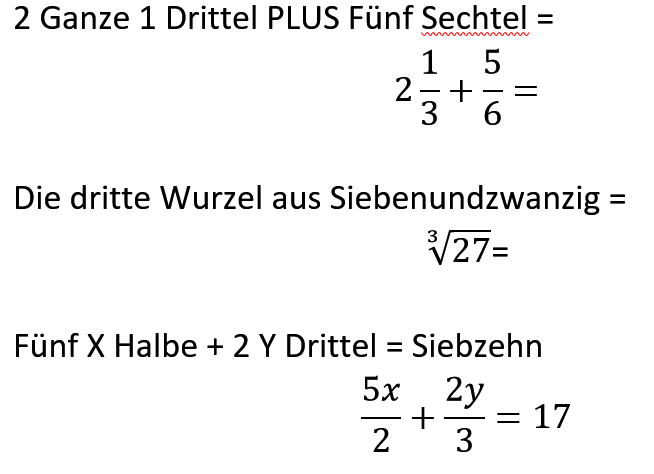 